	LỜI NÓI ĐẦUBệnh viện Ung bướu Đà Nẵng là một bệnh viện chuyên khoa ung bướu lớn không chỉ ở Đà Nẵng mà cả khu vực miền Trung và Tây Nguyên. Bệnh nhân ung thư tại bệnh viện thường được điều trị bằng nhiều phương pháp như xạ trị, phẫu thuật, liệu pháp miễn dịch…, trong đó một số bệnh nhân được chỉ định truyền hóa chất điều trị. Để làm giảm chi phí điều trị cho người bệnh đồng thời đảm bảo an toàn cho cán bộ y tế khi thực hiện nhiệm vụ chuyên môn, bệnh viện Ung bướu Đà Nẵng đã tổ chức pha tập trung hóa chất điều trị ung thư tại phòng pha chế của khoa Dược với trang thiết bị pha chế chuyên dụng và hiện đại. Tuy nhiên, thuốc điều trị ung thư là nhóm thuốc gây độc tế bào, đa số nhạy cảm dưới tác động của ánh sáng, nhiệt độ, điều kiện bảo quản khác nhau trước và sau khi pha chế giữa các loại hoạt chất. Vậy làm thế nào để thành phẩm sau khi pha chế được bảo quản tốt nhất, không bị hư hại và biến chất cho đến khi được tiêm truyền cho bệnh nhân?. Các thông tin về bảo quản thuốc điều trị ung thư là rất quan trọng để nhân viên pha chế, điều dưỡng có thể tham khảo bảo quản thuốc đúng quy định góp phần sử dụng thuốc an toàn, hợp lý và hiệu quả cho người bệnh. Vì vậy, Bộ phận Dược lâm sàng - Thông tin thuốc của khoa Dược đã xây dựng “Hướng dẫn bảo quản thuốc điều trị ung thư đường tiêm truyền” với mong muốn quản lý tốt hơn chất lượng thuốc tại bệnh viện Ung bướu Đà Nẵng.Đà Nẵng, ngày    tháng    năm 2021GIÁM ĐỐC TÀI LIỆU THAM KHẢOTờ hướng dẫn sử dụng thuốc.Dược thư quốc gia Việt Nam.Danh mục hóa chất độc tế bào sau khi pha truyền cần bao tránh ánh sáng tại khoa Dược năm 2019.Adults Parenteral Dilution Manual, Ministry of Health Saudi Arabia, 2015.STTHoạt chấtTên thuốcĐơn vị bào chếĐiều kiện bảo quảnĐiều kiện bảo quảnMột số lưu ýSTTHoạt chấtTên thuốcĐơn vị bào chếTrước khi pha chếSau khi pha chế1BevacizumabAvastinDung dịch đậm đặc pha tiêm truyền 100mg/4ml; 400mg/ 16mlBảo quản trong tủ lạnh ở nhiệt độ 2°C - 8°C, không được đông lạnh, giữ nguyên lọ thuốc trong bao bì kín tránh ánh sáng, không được lắc.Độ ổn định được chứng minh trong 48 giờ ở nhiệt độ 2°C - 30°C trong NaCl 0.9%. Nhưng theo quan điểm vi sinh, thuốc nên được sử dụng ngay lập tức. Vì dung dịch không chứa chất bảo quản chống vi khuẩn nào nếu không sử dụng ngay, người sử dụng có trách nhiệm đảm bảo về thời gian và điều kiện bảo quản thuốc và thông thường không nên quá 24 giờ ở nhiệt độ 2°C - 8°C, trừ khi việc pha thuốc thực hiện vô khuẩn và có kiểm soát.Dung dịch sau pha cần bao tránh ánh sáng, không để đông lạnh và không được lắc lọ.1BevacizumabAVEGRA BIOCADDung dịch đậm đặc pha tiêm truyền 100mg/4ml; 400mg/16mlBảo quản trong tủ lạnh ở nhiệt độ 2°C - 8°C, không được đông lạnh, giữ nguyên lọ thuốc trong bao bì kín tránh ánh sáng, không được lắc.Độ ổn định được chứng minh trong 48 giờ ở nhiệt độ 2°C - 30°C trong NaCl 0.9%. Nhưng theo quan điểm vi sinh, thuốc nên được sử dụng ngay lập tức. Vì dung dịch không chứa chất bảo quản chống vi khuẩn nào nếu không sử dụng ngay, người sử dụng có trách nhiệm đảm bảo về thời gian và điều kiện bảo quản thuốc và thông thường không nên quá 24 giờ ở nhiệt độ 2°C - 8°C, trừ khi việc pha thuốc thực hiện vô khuẩn và có kiểm soát.Dung dịch sau pha cần bao tránh ánh sáng, không để đông lạnh và không được lắc lọ.2BendamustineRibomustinBột đông khô pha tiêm 25mg, 100mgBảo quản trong bao bì gốc, ở nhiệt độ không quá 30°C, tránh ánh sáng. Bột đông khô nên được hoàn nguyên ngay sau khi mở lọ thuốc.Sau khi hoàn nguyên và pha loãng, thuốc ổn định hóa lý trong 3,5 giờ ở 25°C/ độ ẩm 60% và trong 2 ngày ở 2°C - 8°C trong túi bằng polyethylene.Theo quan điêm vi sinh học, thuốc nên được sử dụng ngay lập tức. Nếu không sử dụng ngay, người sử dụng có trách nhiệm đảm bảo về thời gian và điều kiện bảo quản thuốc trước khi sử dụng.3BleomycinKupbloicinBột đông khô pha tiêm 15 I.UBảo quản trong bao bì kín, ở nhiệt độ 2°C - 8°CDung dịch thuốc pha trong dung dịch natri clorid 0,9% bền vững ở nhiệt độ phòng trong 24 giờ.4Bortezomid Bortezomid 3,5mgBột đông khô pha tiêm 3,5mgBảo quản trong bao bì nguyên vẹn và tránh ánh sáng, ở nhiệt độ không quá 30°CDung dịch hoàn nguyên được bảo quản trong lọ ban đầu của nó hoặc trong bơm tiêm chuẩn bị dùng, ở nơi có nhiệt độ 25°C có thể giữ được đến 8 giờ.4Bortezomid Velcade Bột đông khô pha tiêm 1mgBảo quản trong bao bì nguyên vẹn và tránh ánh sáng, ở nhiệt độ không quá 30°CDung dịch hoàn nguyên được bảo quản trong lọ ban đầu của nó hoặc trong bơm tiêm chuẩn bị dùng, ở nơi có nhiệt độ 25°C có thể giữ được đến 8 giờ.5CarboplatinBocartin 150Dung dịch tiêm 150/15mlKín, dưới 30°C, tránh ánh sáng và tiếp xúc kim loại tự doDung dịch carboplatin pha ra, nên dùng trong vòng 8 giờ.6CetuximabEbitux 5mg/mlDung dịch tiêm truyền 5mg/mlBảo quản trong tủ lạnh ở nhiệt độ 2°C - 8°C.
Dung dịch đã pha như hướng dẫn, độ ổn định lý hóa được chứng minh trong 48 giờ ở 25°C.Sử dụng ngay khi mở lọ thuốc ra. Nếu không dùng ngay, thời gian và điều kiện bảo quản là trách nhiệm của người sử dụng, thông thường không nên để kéo dài hơn 24 giờ ở nhiệt độ 2°C - 8°C.7CisplatinCisplatonDung dịch pha tiêm truyền 50mg/100mlBảo quản dưới 30°C, tránh ánh sáng và không làm đông lạnh.Dung dịch truyền tĩnh mạch nên được dùng ngay sau khi pha loãng. Dung dịch thuốc sau khi pha loãng đến nồng độ 0.1 mg/ml có thể ổn định trong vòng 48 giờ ở nhiệt độ từ 2°C - 8°C.Dung dịch sau pha cần bao tránh ánh sáng.8CyclophosphamidENDOXANBột pha dung dịch tiêm truyền 200 mgPhải bảo quản ở nhiệt độ phòng và dưới 250C, bảo quản thuốc kín trong dạng đóng gói ban đầu.Dung dịch đã pha chế được sử dụng trong vòng 24 giờ (bảo quản trong tủ lạnh từ 2-80C)Cyclophosphamid bị tan chảy là 1 dung dịch trong suốt hay có màu vàng nhạt ở dạng liên tục hay dạng giọt trong những lọ bị ảnh hưởng. Không được sử dụng những lọ có thuốc bị tan chảy.8CyclophosphamidENDOXANBột pha dung dịch tiêm 500 mgPhải bảo quản ở nhiệt độ phòng và dưới 250C, bảo quản thuốc kín trong dạng đóng gói ban đầu.Dung dịch đã pha chế được sử dụng trong vòng 24 giờ (bảo quản trong tủ lạnh từ 2-80C)Cyclophosphamid bị tan chảy là 1 dung dịch trong suốt hay có màu vàng nhạt ở dạng liên tục hay dạng giọt trong những lọ bị ảnh hưởng. Không được sử dụng những lọ có thuốc bị tan chảy.9CytarabinALEXAN Inj 500mg/10mlDung dịch tiêm/tiêm truyền 500mg/10mlKhông bảo quản ở nhiệt độ trên 30°CTheo quan điểm về vi sinh, chế phẩm nên được sử dụng ngay lập tức trừ khi phương pháp mở nắp/tái tạo/pha loãng ngăn ngừa được nguy cơ nhiễm khuẩn. Nếu không, người sử dụng chịu trách nhiệm về việc thời gian và điều kiện bảo quản.Độ ổn định về mặt lý hóa của dung dịch truyền Alexan nồng độ 0,1 mg/ml và 20,0 mg/ml pha trong dung dịch natri clorid 0,9% đã được chứng minh trong 28 ngày khi bảo quản trong tủ lạnh hoặc nhiệt độ phòng. Với nồng độ 20,0 mg/ml pha trong dung dịch glucose 5% đã được chứng minh trong 28 ngày khi bảo quản trong tủ lạnh hoặc hoặc nhiệt độ phòng, tránh ánh sáng hoặc nhiệt độ phòng có phơi nhiễm với ánh sáng xung quanh. Với dung dịch truyền Alexan với nồng độ 0,1 mg/ml pha trong dung dich glucose 5% đã được chứng minh trong 28 ngày khi bảo quản trong tủ lạnh và 14 ngày khi bảo quản ở nhiệt độ phòng, tránh ánh sáng hoặc nhiệt độ phòng có phơi nhiễm với ánh sáng xung quanh. Alexan ổn định trong 28 ngày sau khi mở nắp nếu bảo quản ở -20°C hoặc 5°C + 3°C hoặc ở nhiệt độ phòng tránh ánh sáng hoặc không tránh ánh sáng.10DocetaxelBestdocel 80Dung dịch pha tiêm truyền 80mg/2ml;Nơi thoáng mát, nhiệt độ không quá 30°C, tránh ánh sáng.Dịch đã pha để truyền (ở nhiệt độ phòng và có ánh sáng) phải được sử dụng trong vòng 4 giờ (kể cả 1 giờ truyền). Các lọ còn thuốc đã pha (dung dịch đậm đặc) ổn định tới 28 ngày nếu được để trong tủ lạnh (2 - 8 °C) và tránh ánh sáng.10DocetaxelDocetaxel "Ebewe" Dung dịch đậm đặc pha tiêm truyền 80mg/8mlBảo quản ở nhiệt độ phòng, không quá 25°C, không làm lạnh hoặc đóng băng, giữ lọ trong hộp tránh ánh sáng. Sau khi mở trước khi pha loãng: Độ ổn định vật lý và hóa học khi sử dụng được chứng minh là trong 28 ngày ở 25°C sau khi đưa kim tiêm vào và rút dịch ra.Sau khi pha loãng: Độ ổn định vật lý và hóa học khi sử dụng được chứng minh là 4 giờ ở nhiệt độ 2°C - 8°C tránh ánh sáng và dưới 25°C không tránh ánh sáng trong dung dịch glucose 5% hoặc Nacl 0.9% (0.3mg/ml và 0.74 mg/ml).Theo quan điểm vi sinh học, thuốc nên được sử dụng ngay lập tức. Nếu không sử dụng ngay, người sử dụng có trách nhiệm đảm bảo về thời gian và điều kiện bảo quản thuốc trước khi sử dụng.10DocetaxelTaxotere Dung dịch đậm đặc pha tiêm truyền 20mg/1ml, 80mg/4mlKhông bảo quản ở nhiệt độ trên 25°C. Bảo quản thuốc trong bao bỉ gốc để tránh ánh sáng.Sau khi mở nắp hãy sử dụng ngay lọ thuốc sau khi mở nắp. Nếu không được dùng ngay, thời gian và điều kiện lưu trữ đề sử dụng thuộc về trách nhiệm của người sử dụng.Trên quan điểm vi sinh, dung dịch hoản nguyên/ pha loãng phải được đặt trong điều kiện có kiểm soát và vô khuẩn. Hãy sử dụng ngay khi thuốc được pha vào trong túi dịch truyền. Nếu không được dùng ngay, thời gian và điều kiện lưu trữ để sử dụng thuộc về trách nhiệm của người sử dụng và thông thường không nên lưu trữ quá 6 giờ ở nhiệt độ dưới 25°C kế cả 1 giờ tiêm truyền. Tính ổn định để sử dụng về mặt lý-hóa của dung địch tiêm truyền được chuẩn bị như khuyến cáo trong túi không phải chất liệu PVC đã được chứng minh đến 48 giờ khi lưu trữ ở nhiệt độ từ 2°C đến 8°C.11DoxorubicinDoxorubicin Bidiphar Dung dịch pha tiêm truyền 10mg/5ml; 50mg/25mlTránh ánh sáng,  nhiệt độ 2°C - 8°C, luôn giữ trong hộp giấy trước khi sử dụng.Hạn dùng sau khi pha loãng (trong khoảng nồng độ 0,05 mg/ml-2mg/ml bằng Nacl 0,9% hoặc glucose 5%): 12h ở nhiệt độ 2°C - 8°CDung dịch sau pha cần bao tránh ánh sáng.11DoxorubicinDoxorubicin "Ebewe"Dung dịch đậm đặc pha tiêm truyên 10mg/5ml;Tránh ánh sáng,  nhiệt độ 2°C - 8°C, không để đông lạnhĐộ ổn định của thuốc sau khi pha loãng là 28 ngày nếu bảo quản trong tủ lạnh và 4 ngày nếu ở nhiệt độ phòng.Để trong tủ lạnh có thể chuyển thành dạng gel, chuyển thành dạng hơi nhớt rồi thành dung dịch linh động sau 2 giờ (tối đa là 4 giờ) ổn định ở nhiệt độ phòng (15°C - 25°C)Dung dịch sau pha cần bao tránh ánh sáng.11DoxorubicinChemodox 20mgThuốc tiêm liposome pha truyền tĩnh mạch 20mg/10mlBảo quản ở nhiệt độ 2°C - 8°C, không để đông lạnh.Lọ thuốc sử dụng một phẩn phải được bỏ đi.Sau khi pha loãng: Độ ổn định vật lý và hóa học khi sử dụng được chứng minh là 24 giờ ở nhiệt độ 2°C - 8°C.Nhưng theo quan điểm vi sinh, thuốc nên được sử dụng ngay lập tức.Nếu không sử dụng ngay, người sử dụng có trách nhiệm đảm bảo về thời gian và điều kiện bảo quản thuốc và thông thường không nên quá 24 giờ ở nhiệt độ 2°C - 8°C.Dung dịch sau pha cần bao tránh ánh sáng.12EpirubicinEpirubicin Bidiphar 10, 50Dung dịch tiêm 10mg/5ml, 50mg/25mlBảo quản trong lọ kín, ở nhiệt độ 2°C - 8°C, tránh ánh sángSau khi pha loãng chế phẩm (nồng độ từ 0.5mg/ml-2mg/ml) bằng NaCl 0.9% hoặc glucose 5%: thuốc ổn định 12 giờ ở nhiệt độ 2°C - 8°C12EpirubicinFarmorubicina 10mg, 50mgBột đông khô pha tiêm 10mg, 50mgKhông bảo quản ở nhiệt độ trên 30°CDung dich đã pha chế ổn định trong 24 giờ ở nhiệt độ phòng và trong 48 giờ nếu báo quản trong tủ lạnh (2°C-8°C)Để trong tủ lạnh có thể chuyển thành dạng gel, chuyển thành dạng hơi nhớt rồi thành dung dịch linh động sau 2 giờ (tối đa là 4 giờ) ổn định ở nhiệt độ phòng (15°C - 25°C)13EtoposidEtoposid bidipharDung dịch đậm đặc pha tiêm truyền 100mg/5mlNơi khô, nhiệt độ không quá 30°C, tránh ánh sáng.Khi pha loãng etoposid, nên sử dụng thuốc ngay, nếu không, nên bảo quản dung dịch đã pha không quá 12 giờ ở nhiệt độ từ 15°C - 25°C từ khi được pha loãng dưới điều kiện vô khuẩn14Fludarabin BDF-FDACELL 50Bột đông khô pha tiêm 50mg/2mlKín, nhiệt độ từ 2°C - 8°C, tránh ánh sángDung dịch sau khi hoàn nguyên sử dụng trong vòng 8 giờ.155-Fluorouracil Biluracil 500Dung dich tiêm 500mg/10mlBảo quản dưới 30°C, tránh ánh sáng và không làm đông lạnh.Dung dịch sau khi pha loãng với Nacl 0.9% hay glucose 5% ổn định trong 24 giờ ở nhiệt độ phòng (không quá 30°C)16FulvestrantFaslodex 50mg/mlDung dịch tiêm 250mg/5mlBảo quản ở nhiệt độ 2°C-8°C (trong tủ lạnh).
Bảo quản bơm tiêm chứa sẵn thuốc trong bao bì gốc để tránh ánh sángBơm tiêm chứa sẵn thuốc chỉ được dùng một lần.17GemcitabinBigemax 200mg, 1gThuốc tiêm đông khô 200mg, 1gLọ kín, nơi khô, nhiệt độ từ 15°C - 30°CNên giữ dung dịch gemcitabin đã pha ở nhiệt độ phòng (15°C - 30°C) và nên dùng trong vòng 24 giờ. Bỏ đi phần thuốc không sử dụng. Không nên giữ lạnh dung dịch gemcitabin đã pha vì thuốc có thể bị kết tỉnh18GoserelinZoladex 3,6mgMẫu cấy phóng thích chậm 3,6mgBảo quản ở nhiệt độ dưới 30°C.Chỉ sử dụng khi túi đựng bơm tiêm vẫn còn nguyên vẹn. Dùng ngay lập tức sau khi mở túi.19IfosfamidHoloxanBôt pha dung dịch tiêm 1gKhông được bảo quản ở nhiệt độ trên 25°CDung dịch thuốc pha được sử dụng trong 24 giờ, không được bảo quản ở nhiệt độ trên 8°C.20IrinotecanCamptoDung dịch đậm đặc pha tiêm truyền 40mg, 100mg Bảo quản dưới 30°C, tránh ánh sáng và không làm đông lạnh.Dung dịch truyền nên được sử dụng ngay lập tức. Nếu không sử dụng ngay, người sử dụng có trách nhiệm đảm bảo về thời gian và điều kiện bảo quản thuốc và thông thường không nên quá 24 giờ ở nhiệt độ 2°C - 8°C, trừ khi việc pha thuốc thực hiện vô khuẩn và có kiểm soát..Dung dịch sau pha cần bao tránh ánh sáng.21L-asparaginaseL-ASPASEBột pha tiêm 5000IUBảo quản ở nhiệt độ 2°C-8°C, tránh ánh sáng và không làm đông lạnh.Dung dịch sau khi pha lại nên được giữ ở nhiệt độ 2°C-8°C, sử dụng trong vòng 8 giờ.22MesnaUromitexan 400mgDung dịch để tiêm 400mgDưới 30°CDung dịch đã pha loãng ổn định về mặt hóa học và lý học trong 24 giờ ở 25 °C. Khi tiếp xúc với oxy, mesna bị oxy hóa thành mesna disulfid. Do vậy, cần dùng dung dịch đã pha trong vòng 12 giờ. Thuốc tiêm phải được bảo quản ở nhiệt độ 15 - 30 °C.23MethotrexatUnitrexates InjDung dịch tiêm 50mg/2mlBảo quản trong bao bì kín, tránh ánh sáng. Ở nhiệt độ phòng không quá 30°CChỉ nên pha loãng trước khi dùng và bỏ đi phần không dùng đến. Dung dịch pha loãng giữ được 90% tác dụng khi bảo quản ở nhiệt độ 21°C-25°C, trong 24 giờ.Dung dịch sau pha cần bao tránh ánh sáng.24OxaliplatinEloxatin,Dung dịch đậm đặc pha tiêm truyền 5mg/ml (50 mg hoặc 100 mg Oxaliplatin )Bảo quản trong bao bì gốc, ở nhiệt độ không quá 30°C, tránh ánh sángSau khi pha loãng trong glucose 5%, độ ổn định được chứng minh trong 48 giờ ở nhiệt độ 2°C - 8°C và trong 24 giờ ở 25°C. Nhưng theo quan điểm vi sinh, thuốc nên được sử dụng ngay lập tức. Nếu không sử dụng ngay, người sử dụng có trách nhiệm đảm bảo về thời gian và điều kiện bảo quản thuốc và thông thường không nên quá 24 giờ ở nhiệt độ 2°C - 8°C, trừ khi việc pha thuốc thực hiện vô khuẩn và có kiểm soát.24OxaliplatinLyoxatin 100mg/20mlDung dịch pha tiêm truyền 100mg/20mlBảo quản trong bao bì gốc, ở nhiệt độ không quá 30°C, tránh ánh sángDung dịch đã pha loãng có thể bao quản trong tủ lạnh lên tới 24 giờ và ở nhiệt độ phòng khoảng 6 giờ.24OxaliplatinOxaliplatin hospira 100mg/20mlDung dịch đậm đặc pha tiêm truyền 100mg/20mlBảo quản dưới 25°C, tránh ánh sáng và không đông lạnh. Lọ tiêm chỉ được dùng một lần, vứt bỏ bất cứ phần còn lại.Hạn dùng sau khi pha thành dung dịch: Nên dùng ngay sau khi pha loãng. Nếu chưa sử dụng ngay thì dung dịch phải được bảo quản ở 2°C - 8°C không quá 24 giờ. 25PaclitaxelPATAXEL 6mg/mlDung dịch pha tiêm truyền 100mg/16,7ml, 30mg/5mlBảo quản dưới 30°C, trong bao bì gốc tránh ánh sáng. Đông lạnh không ảnh hưởng đến sản phẩm.Sử dụng trong vòng 28 ngày sau khi mở nắp lọ lần đầu khi bảo quản ở dưới 25°C.Dung dịch sau khi pha loãng: Bảo quản ở nhiệt độ ≤ 25°C  hoặc ở 2°C - 8°C:- Sử dụng trong 7 ngày nếu pha trong Dextrose 5% hoặc- Trong 14 ngày nếu pha NaCl 0,9% tiêm truyền- Trong 24 giờ nếu pha Dextrose 5% và Nacl 0.9% (1:1)
- Trong 24 giờ nếu pha Dextrose 5% và Ringer (1:1)25PaclitaxelCANPAXEL 100, 150Dung dịch pha tiêm truyền 100mg/16,7ml, 150mg/25mlNơi thoáng mát, nhiệt độ không quá 30°C, tránh ánh sáng.Tiến hành truyền dịch ngay hoặc trong vòng 3 giờ sau khi pha xong.Tuy nhiên độ ổn định lý hóa của dung dịch pha sẵn đã được chứng minh là 27 giờ khi bảo quản ở nhiệt độ phòng (khoảng 25°C) và có ánh sáng. Không để dịch truyền đã pha vào tủ lạnh.25PaclitaxelANZATAXDung dịch đậm đặc pha tiêm truyền 30mg/5ml, 150mg/25ml, 100mg/16,7mlNơi thoáng mát, nhiệt độ không quá 30°C, tránh ánh sáng.Để tránh nhiễm khuẩn, thuốc pha loãng nên được dùng ngay. Nếu không sử dụng ngay, người sử dụng có trách nhiệm đảm bảo về thời gian và điều kiện bảo quản thuốc và thông thường không nên quá 24 giờ ở nhiệt độ 2°C - 8°C, trừ khi việc pha thuốc thực hiện vô khuẩn và có kiểm soát.
Dung dịch đậm đặc còn lại chưa sử dụng (đã dùng thuốc lần đầu và nhiêu lần đâm kim, rút thuốc) được duy trì ở nhiệt độ dưới 25°C, tránh ánh sáng tối đa 28 ngày (thời gian và điều kiện bảo quản là trách nhiệm của người dùng)26PemetrexedAlimtaBột đông khô pha truyền 100mg, 500mgBảo quản ở nhiệt độ phòng (<25°C)Dung dịch hoàn nguyên và dung dịch để truyền: Thuốc cần sử dụng ngay lập tức. Khi chuẩn bị theo hướng dẫn, độ ổn định lý hóa được chứng minh không quá 24 giờ khi bảo quản trong tủ lạnh (ở nhiệt độ 2°C đến 8°C) (người sử dụng có trách nhiệm đảm bảo về thời gian và điều kiện bảo quản thuốc). 27TrastuzumabHerticadBột đông khô pha truyền 150mgBảo quản lạnh ở nhiệt độ 2°C - 8°C, tránh ánh sáng, không đông lạnh.Sử dụng dung dịch sau khi hoàn nguyên ngay lập tức và loại bỏ phần thuốc chưa dùng. Không được để đông lạnh thuốc sau khi hoàn nguyên.Dung dịch truyền nên được sử dụng ngay lập tức. Nếu không sử dụng ngay dung dịch truyền, người sử dụng có trách nhiệm đảm bảo về thời gian và điều kiện bảo quản thuốc và thông thường không nên quá 24 giờ ở nhiệt độ 2°C - 8°C, trừ khi việc pha thuốc thực hiện vô khuẩn và có kiểm soát, thẩm định.28RituximabMabtheraDung dịch đậm đặc pha truyền 500mg/50mlBảo quản lọ thuốc ở nhiệt độ 2°C - 8°C, luôn giữ trong hộp giấy để tránh ánh sáng. Không làm đông lạnh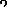 Dung dịch Mebtha IV sau khi pha ổn định trong vòng 24 giờ ở 2-8°C và ổn định trong vòng 12 giờ ở nhiệt độ 25°C (người sử dụng có trách nhiệm đảm bảo về thời gian và điều kiện bảo quản thuốc).Dung dịch sau pha cần bao tránh ánh sáng.28RituximabMabtheraDung dịch tiêm dưới da 1400mg/11,7mlBảo quản lọ thuốc ở nhiệt độ 2°C - 8°C, luôn giữ trong hộp giấy để tránh ánh sáng. Không làm đông lạnhDung dịch truyền nên được sử dụng ngay lập tức, nếu không phải cất ở nơi kiểm soát vô khuẩn. Trong thời gian lưu trữ và điều kiện trước khi sử dụng là trách nhiệm của người sử dụng và thường không kéo dài quá 48 giờ ở 2°C - 8°C và 8 giờ tiếp theo ở 30°C tránh ánh sáng trực tiếp.Dung dịch sau pha cần bao tránh ánh sáng.28RituximabReditux 500mgDung dịch đậm đặc pha truyền 500mg/50mlBảo quản lọ thuốc ở nhiệt độ 2°C - 8°C, luôn giữ trong hộp giấy để tránh ánh sáng. Không làm đông lạnhDung dịch đã pha để truyền phải dùng ngay. Hạn dùng sau khi hoàn nguyên: ổn định trong vòng 24 giờ ở nhiệt độ 2°C - 8°C và ổn định trong vòng 12 giờ ở nhiệt độ 25°C.Dung dịch sau pha cần bao tránh ánh sáng.29VincristinVincran 1mg/1mlDung dịch tiêm 1mg/1mlTrong bao bì kín, tránh ánh sáng, ở  nhiệt độ 2°C - 8°C.Thuốc chỉ được dùng 1 lần. Phần thừa không dùng, phải vứt bỏ. 
Dung dịch vincristin ổn định ít nhất trong 30 ngày ở nhiệt độ thường (20°C - 25°C). Để đảm bảo ổn định, dung dịch phải có pH từ 3,5 đến 5,5.Để tránh nguy cơ nhiễm khuẩn, dung dịch tiêm hoặc truyền đã pha ra chỉ để được 12 giờ.  Dung dịch sau pha cần bao tránh ánh sáng.